  Развитие мелкой моторики имеет большое значение для интеллектуального развития детей. Посещая  кружка «Весёлая ярмарка» по руководством Вершковой Марины Анатольевны дети тренируют только  ручные умение, но и развивают сенсорные эталоны.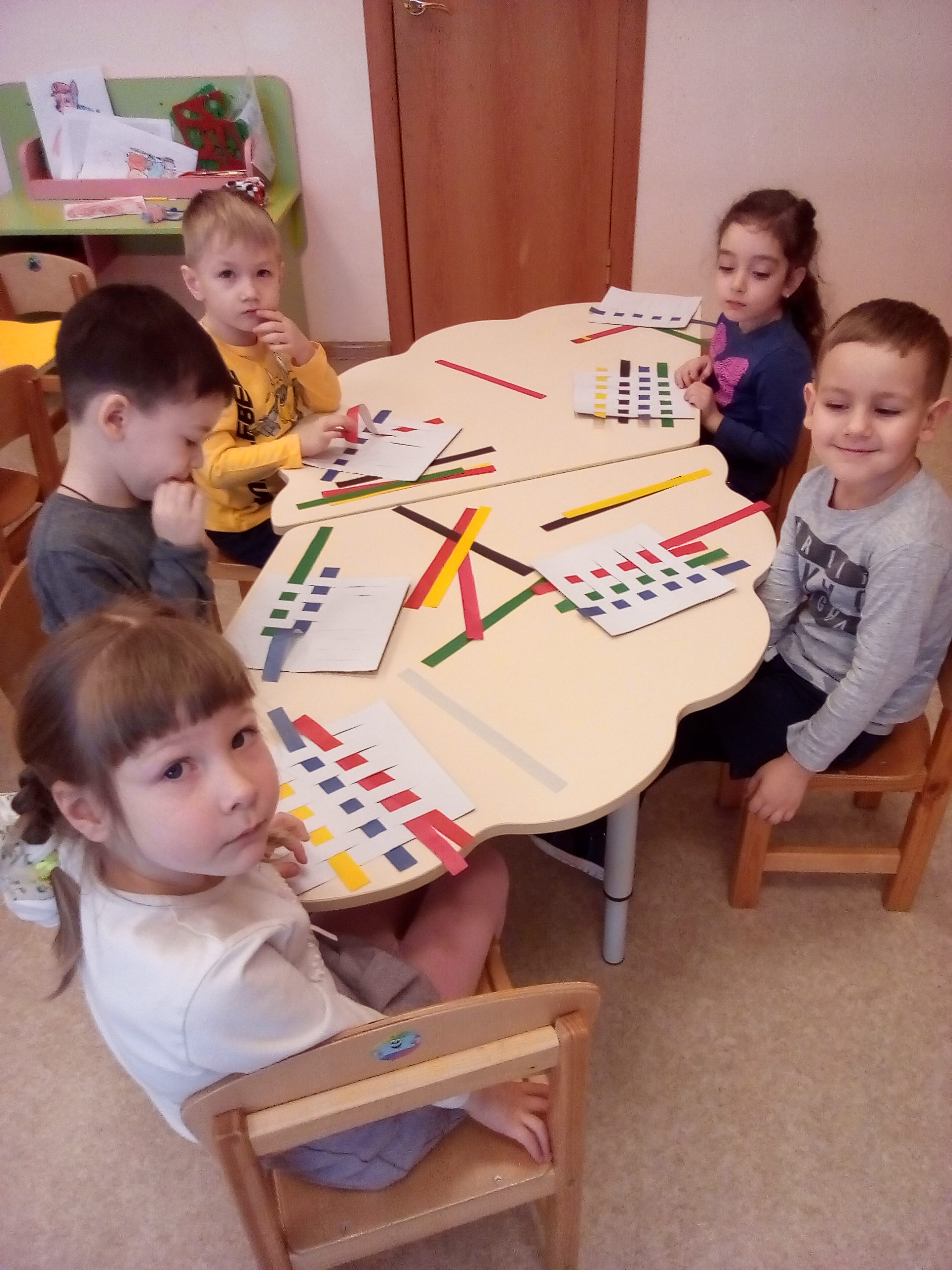 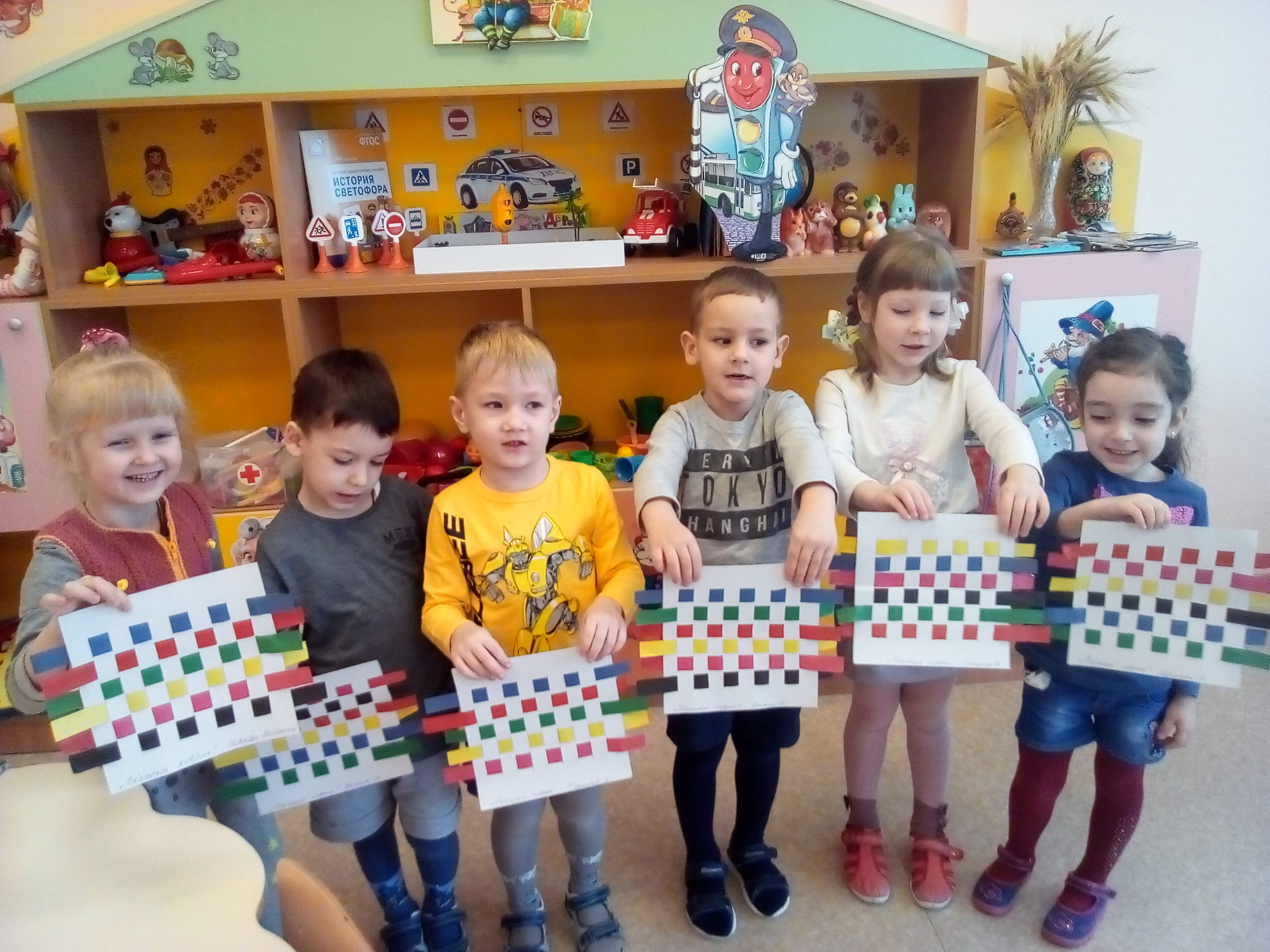 